montáž, servis a modernizace zdvihacích zařízení a výtahůHV Výtahy s.r.o.Filípkova 1754/19Investor/objednatelKateřinky, 747 05 OpavaIČ: 62302418DIČ: CZ62302418Město BruntálNádražní 994/20, 79201 BruntálIng. Petr Rys, MBA, místostarosta městaIČ: 00295892XXXXXXXXXKontaktní/pověřenáosobaMobil: XXXXXXXXXE-mail: info@hv-vytahy.cz; obchod@hv-vytahy.czXXXXXXXXXTel.:XXXXXXXXXwww.hv-vytahy.czE-mail:wwwXXXXXXXXXwww.mubruntal.czCenová nabídkaDatum vytvoření nabídky: 19.02.2024Cenová nabídka na demontáž stávajícího výtahu a dodávku a montáž 3 ksmalého nákladního výtahu pro projekt „Mateřská škola Bruntál, U Rybníka 3,Bruntál“Filípkova 1754/1947 05 Opava-KateřinkyMob: +420 602 793 646www.hv-vytahy.czHV Výtahy s.r.o.Číslo nabídky: NHV 2024 - 021MNV 100 U Rybníka 3,Bruntál.docx7je zapsána u Krajského soudu v Ostravě,oddíl C, vložka 7799, datum vznikua zápisu 30.01.1995Stránka: - 1 -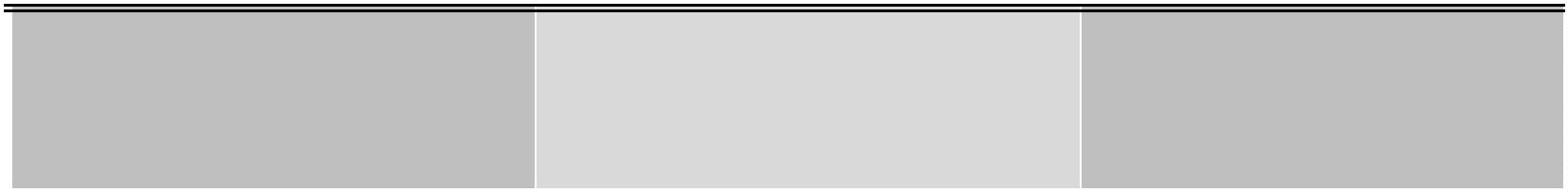 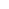 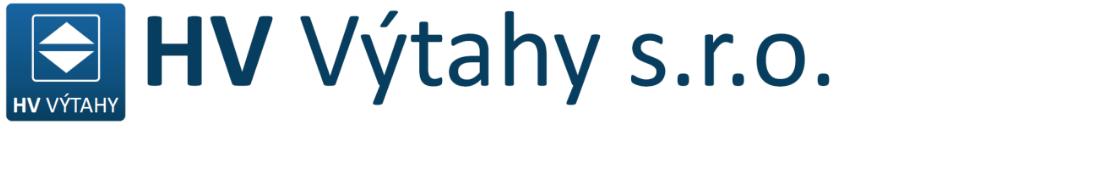 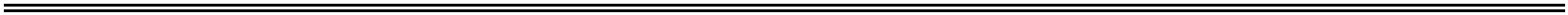 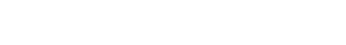 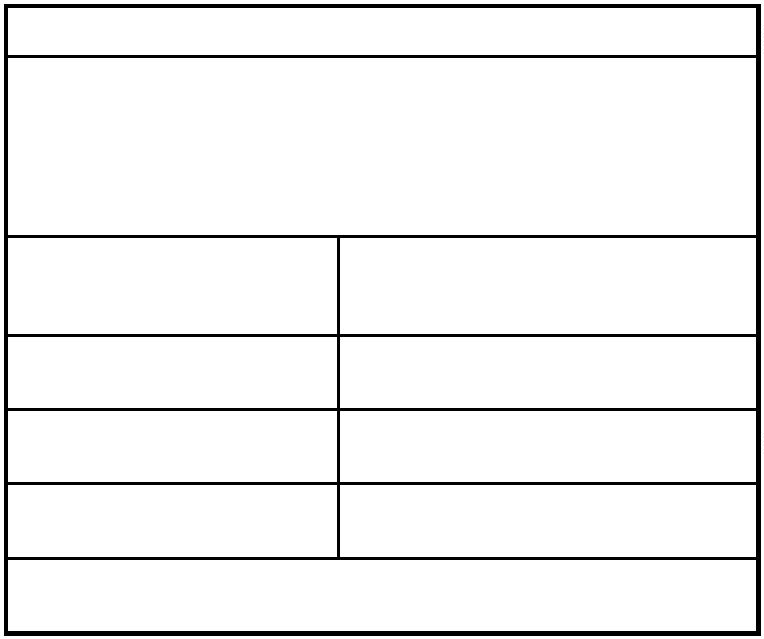 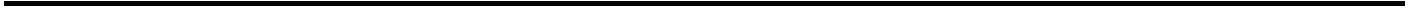 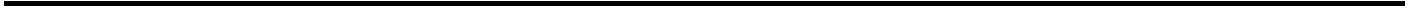 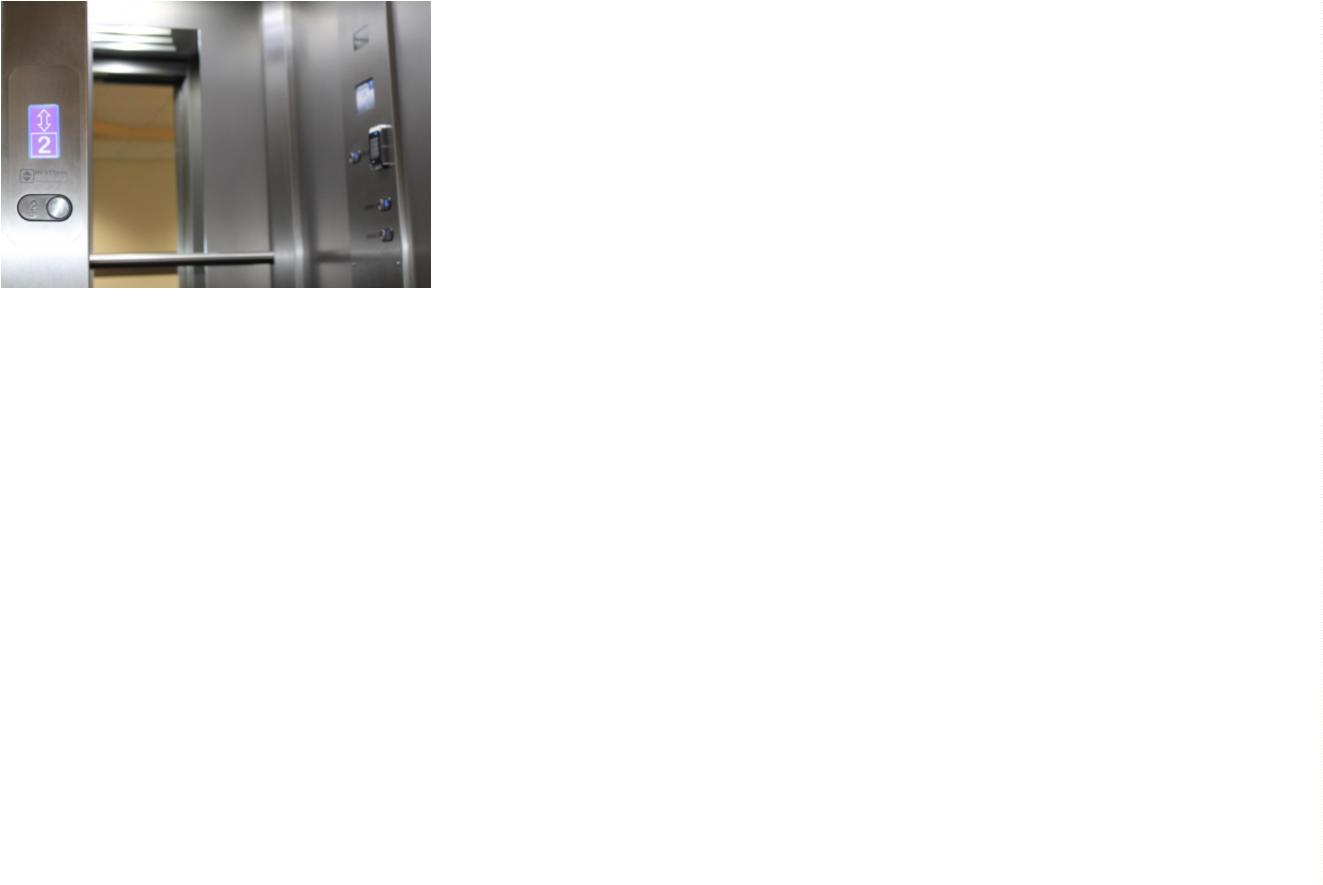 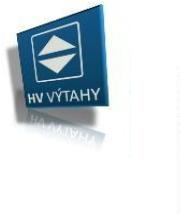 montáž, servis a modernizace zdvihacích zařízení a výtahůÚVODČeská společnost HV Výtahy s.r.o. byla založena v roce 1995 v Opavě a pro podnikání v oborumá příslušná oprávnění. Od svého zrodu se firma zaměřuje především na projekční řešení,výrobu, dodávky, servis, revize a montáže výtahů od nosnosti 50 kg do 5000 kg a jejich opravy,ostatních zdvihacích zařízení (plošiny všeho druhu) i speciálních zdvihacích zařízení,ocelových konstrukcí šachet a mnoho dalších konstrukčních a zámečnických výrobků. Činnostpřevážně vykonáváme v okresech Opava, Ostrava, Bruntál a Nový Jičín, ale ani vzdálenějšímísta pro nás nejsou překážkou.Realizujeme kompletní dodávky výtahů a plošin v rámci České republiky.Poskytujeme také technickou a poradenskou pomoc pro komplikovaná technická řešení.Společnost HV Výtahy s.r.o. dodává a instaluje kvalitní výrobky a komponenty předníchčeských i zahraničních firem.Díky spolehlivé a rychlé odvedené práci si firma získala mnoho spokojených zákazníků a totaké díky nepřetížitelné pohotovostní službě na opravy a vyproštění osob.Pro poskytnutí dalších podrobnějších informací (o parametrech výtahových zařízení a prvků,stavebních činnostech při modernizaci a cenách výrobků) se s důvěrou můžete obrátit na našepracovníky, kteří Vám rádi poskytnou odbornou pomoc.Podrobnější informace o naší společnosti získáte na webových stránkách www.hv-vytahy.cza www.CNClasercentrum.cz.Společnost HV Výtahy s.r.o. nabízí tyto činnosti❖❖❖❖ProjekceVýroba – vlastní výroba, CNC fiber laserOpravy a revize lanových, řetězových, hydraulických a nůžkových zdvihacích zařízeníModernizace - provádíme veškeré mechanické, elektrické i zámečnické práce, které setýkají:••výměny elektrického i hydraulického pohonu výtahuvýměny rozvaděčů (z relátkového na mikroprocesorové) jak pro lanové, tak i prohydraulické výtahy•••modernizace krytí šachty s možnou výměnnou šachetních dveřímodernizace výtahových kabinmodernizace bezpečnostních zařízení❖❖Montáž nových výtahů - výrobu nových výtahů konzultujeme přímo s objednatelem.Součástí je vypracování projektové dokumentace včetně statického výpočtu.Servis je poskytován 24 hodin denně, 365 dní v roce, servis výtahů a jejich komponentprovádíme i po uplynutí záruční doby.Filípkova 1754/1947 05 Opava-KateřinkyMob: +420 602 793 646www.hv-vytahy.czHV Výtahy s.r.o.Číslo nabídky: NHV 2024 - 021MNV 100 U Rybníka 3,Bruntál.docx7je zapsána u Krajského soudu v Ostravě,oddíl C, vložka 7799, datum vznikua zápisu 30.01.1995Stránka: - 2 -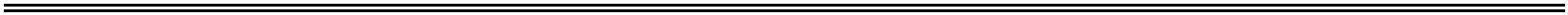 montáž, servis a modernizace zdvihacích zařízení a výtahůIdentifikační údajeObchodní jméno:Sídlo:Právní forma:IČ:HV Výtahy s.r.o.Filípkova 1754/19, Kateřinky, 747 05 Opavaspolečnost s ručením omezeným62302418DIČ:CZ62302418Registrace:OR u Krajského soudu v Ostravě, oddíl C, vložka 7799, datum vznikua zápisu 30. ledna 1995Tel:Fax:GSM:E-mail:Č. datové schránky:http:+420 602 793 646info@hv-vytahy.czrbcddx3www.hv-vytahy.czBankovní údaje:Název banky:Číslo účtu:Kód banky:IBAN:Česká spořitelna, a.s.18410073590800CZ27 0800 0000 0018 4100 7359GIBACZPXBIC:Statutární zástupce:Nabídku zpracoval:XXXXXXXXX, jednatelXXXXXXXXX, jednatelXXXXXXXXX, jednatelGSM: XXXXXXXXXE-mail:  XXXXXXXXXFilípkova 1754/1947 05 Opava-KateřinkyMob: +420 602 793 646www.hv-vytahy.czHV Výtahy s.r.o.Číslo nabídky: NHV 2024 - 021MNV 100 U Rybníka 3,Bruntál.docx7je zapsána u Krajského soudu v Ostravě,oddíl C, vložka 7799, datum vznikua zápisu 30.01.1995Stránka: - 3 -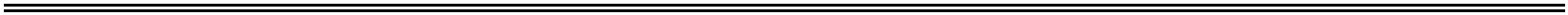 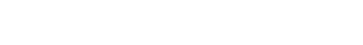 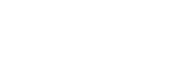 montáž, servis a modernizace zdvihacích zařízení a výtahůJídelní výtah se zakázaným vstupem do kleceŘešení výtahu respektuje evropskou normu ČSN EN 81-3+A1 a Nařízení vlády č. 320/2017 Sb.Technický popis a charakteristika nového výtahuJídelní výtah MNV 100/0,3-2/3-P(zakázaný vstup osob)1 ksTyp výtahu:Počet výtahů:Výrobce:HV Výtahy s.r.o.100 kgNosnost:0,3 m.s-1Jmenovitá dopravní rychlost:Počet stanic/počet nástupišť:Označení stanic / Výchozí stanice:Dopravní zdvih:2 / 20,1 / 0cca 2800 mmcca 500 x 500 x 900 mm (šířka x hloubka x výška)Přesný rozměr kabiny bude upřesněn po přesnémVnitřní „užitné“ rozměry kabiny:a úplnémzaměřenívýtahovéšachtyprojektantem!Kabina:celokovová, PRŮCHOZÍ, NEREZ-BRUSjednoduché, vnější, tlačítkové, přivoláníodeslání+Řízení:Pohon:elektrický, převodový, bubnovýUmístění pohonu.Protizávaží:ve strojovně výtahuneSvětlé rozměry šachetních dveří:530 x 900 mm (šířka x výška),svisle výsuvné bariéry, NEREZ-BRUS, s POEW 60Šachetní dveře:Musí být upřesněno!!!cca 510 mm (1. NP)Obslužná výška – parapet:cca 500 mm (2. NP)1.NP cca 720 x 570 mm – min.Vnitřní rozměry šachty:2.NP cca 720 x 570 mm – min.(šířka x hloubka) od omítky k omítcecca 2975 mm ??? (výška od úrovně nejvyššístanice do stropu šachty)Horní část šachty:Prohlubeň:cca 500 mm (výška od úrovně parapetuv nejnižší stanici na dno šachty)Výška šachty:cca 6000 mmnosné zdivo z plných cihelných bloků neboželezobetonu (musí pevnostně i statickyodpovídat požadavkům dodavatele výtahovéProvedení šachty (zajistí objednatel):technologie), tolerance svislosti stěn ± 10 mmv horní části šachty (v prostoru horní stanice)Poloha strojovny:umístění výtahového rozváděčevypínačem: v horní stanicishlavnímProstory pod šachtou:pod šachtou nejsou prostory přístupné osobámFilípkova 1754/1947 05 Opava-KateřinkyMob: +420 602 793 646www.hv-vytahy.czHV Výtahy s.r.o.Číslo nabídky: NHV 2024 - 021MNV 100 U Rybníka 3,Bruntál.docx7je zapsána u Krajského soudu v Ostravě,oddíl C, vložka 7799, datum vznikua zápisu 30.01.1995Stránka: - 4 -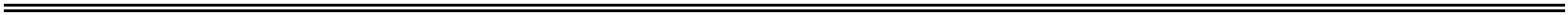 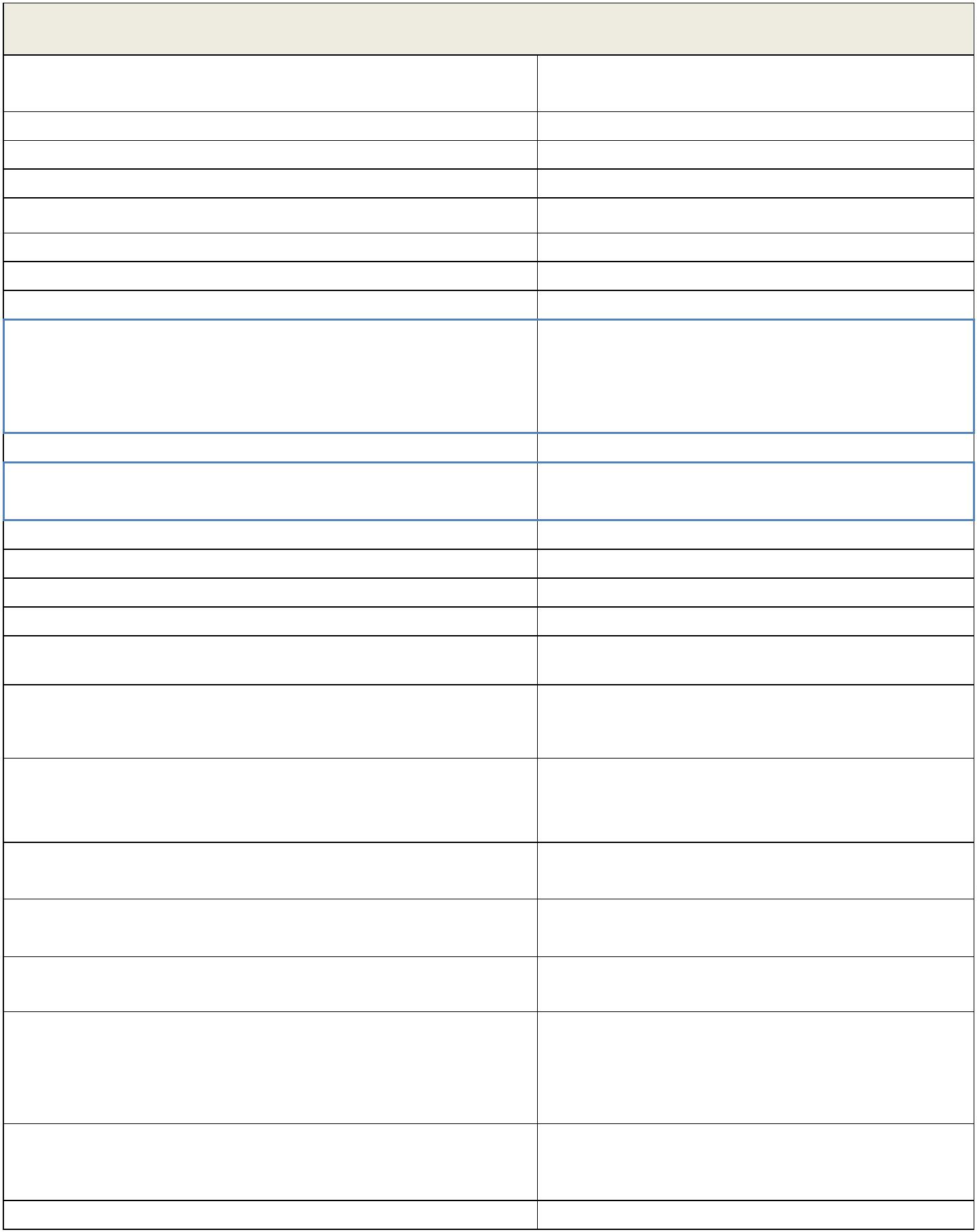 montáž, servis a modernizace zdvihacích zařízení a výtahůTechnický popis a charakteristika nového výtahuJídelní výtah MNV 100/0,3-3/5-P(zakázaný vstup osob)1 ksTyp výtahu:Počet výtahů:Výrobce:HV Výtahy s.r.o.100 kgNosnost:0,3 m.s-1Jmenovitá dopravní rychlost:Počet stanic/počet nástupišť:Označení stanic / Výchozí stanice:Dopravní zdvih:3 / 50,1,2 / 0cca 6310 mmcca 800 x 780 x 940 mm (šířka x hloubka x výška)Přesný rozměr kabiny bude upřesněn po přesnémVnitřní „užitné“ rozměry kabiny:a úplnémzaměřenívýtahovéšachtyprojektantem!Kabina:celokovová, PRŮCHOZÍ, NEREZ-BRUSjednoduché, vnější, tlačítkové, přivoláníodeslání+Řízení:Pohon:elektrický, převodový, bubnovýUmístění pohonu.Protizávaží:ve strojovně výtahuneSvětlé rozměry šachetních dveří:830 x 960 mm (šířka x výška),svisle výsuvné bariéry, NEREZ-BRUS, s POEW 60Šachetní dveře:Musí být upřesněno!!!cca od 490 do 510 mm (1. , 2. 3. NP)Obslužná výška – parapet:123.NP cca 1230 x 870 mm – min..NP cca 1230 x 870 mm – min..NP cca 1230 x 870 mm - minVnitřní rozměry šachty:(šířka x hloubka) od omítky k omítcecca 2975 mm ??? (výška od úrovně nejvyššístanice do stropu šachty)Horní část šachty:Prohlubeň:cca 570 mm (výška od úrovně parapetuv nejnižší stanici na dno šachty)Výška šachty:cca 8000 mmnosné zdivo z plných cihelných bloků neboželezobetonu (musí pevnostně i statickyodpovídat požadavkům dodavatele výtahovéProvedení šachty (zajistí objednatel):technologie), tolerance svislosti stěn ± 10 mmv horní části šachty (v prostoru horní stanice)Poloha strojovny:umístění výtahového rozváděčevypínačem: v horní stanicishlavnímProstory pod šachtou:pod šachtou nejsou prostory přístupné osobámFilípkova 1754/1947 05 Opava-KateřinkyMob: +420 602 793 646www.hv-vytahy.czHV Výtahy s.r.o.Číslo nabídky: NHV 2024 - 021MNV 100 U Rybníka 3,Bruntál.docx7je zapsána u Krajského soudu v Ostravě,oddíl C, vložka 7799, datum vznikua zápisu 30.01.1995Stránka: - 5 -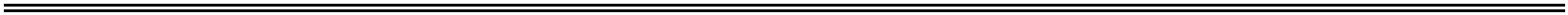 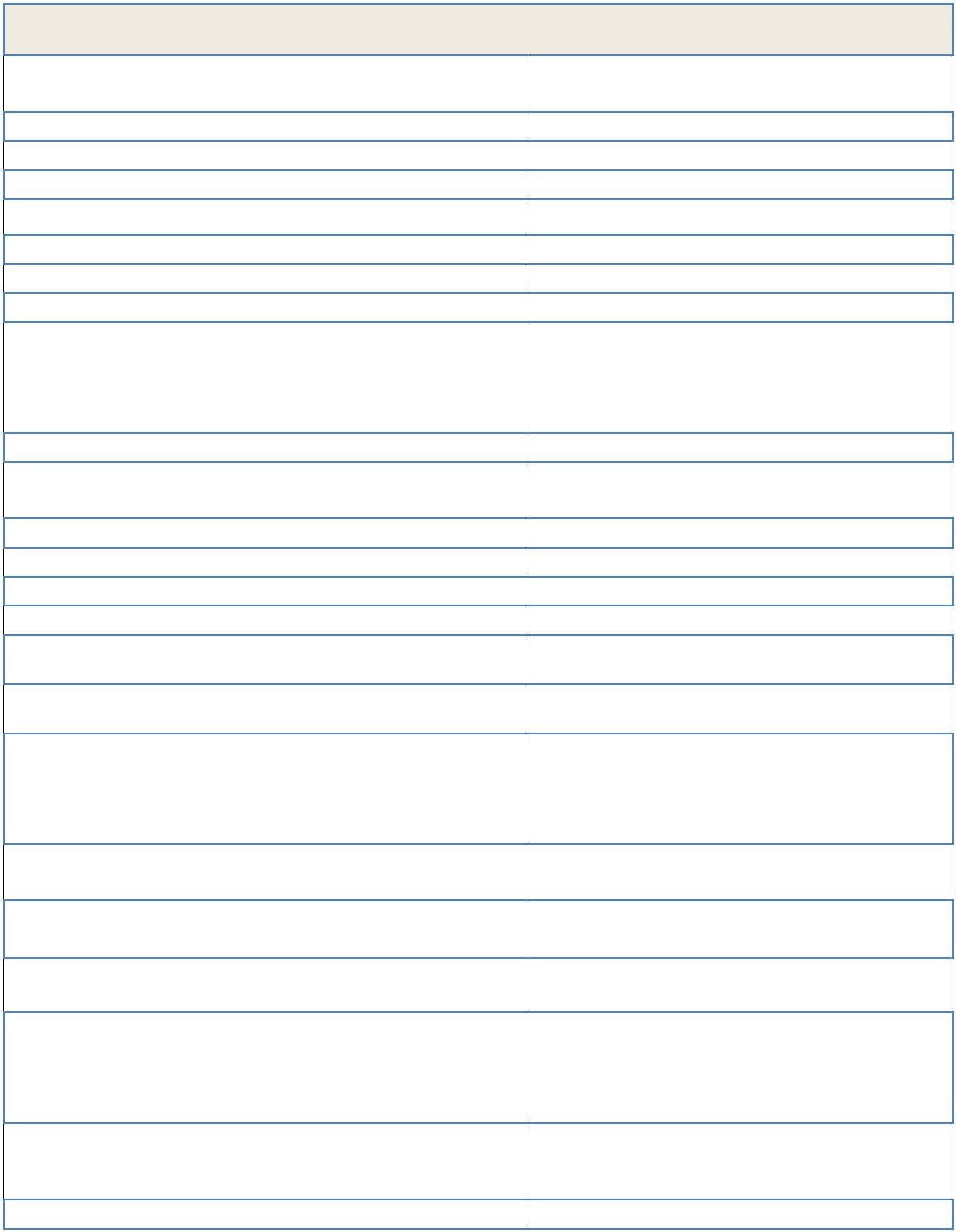 montáž, servis a modernizace zdvihacích zařízení a výtahůTechnický popis a charakteristika nového výtahuJídelní výtah MNV 100/0,3-3/3-N(zakázaný vstup osob)1 ksTyp výtahu:Počet výtahů:Výrobce:HV Výtahy s.r.o.100 kgNosnost:0,3 m.s-1Jmenovitá dopravní rychlost:Počet stanic/počet nástupišť:Označení stanic / Výchozí stanice:Dopravní zdvih:3 / 30,1,2 / 1cca 6200 mmcca 500 x 500 x 930 mm (šířka x hloubka x výška)Přesný rozměr kabiny bude upřesněn po přesnémVnitřní „užitné“ rozměry kabiny:a úplnémzaměřenívýtahovéšachtyprojektantem!Kabina:celokovová, NEPRŮCHOZÍ, NEREZ-BRUSjednoduché, vnější, tlačítkové, přivoláníodeslání+Řízení:Pohon:elektrický, převodový, bubnovýUmístění pohonu.Protizávaží:ve strojovně výtahuneSvětlé rozměry šachetních dveří:530 x 900 mm (šířka x výška),svisle výsuvné bariéry, NEREZ-BRUS, s POEW 60Šachetní dveře:Musí být upřesněno!!!cca od 490 do 510 mm (1. , 2. 3. NP)Obslužná výška – parapet:123.NP cca 920 x 560 mm – min..NP cca 920 x 560 mm – min..NP cca 920 x 560 mm - minVnitřní rozměry šachty:(šířka x hloubka) od omítky k omítcecca 2975 mm ??? (výška od úrovně nejvyššístanice do stropu šachty)Horní část šachty:Prohlubeň:cca 580 mm (výška od úrovně parapetuv nejnižší stanici na dno šachty)Výška šachty:cca 8000 mmnosné zdivo z plných cihelných bloků neboželezobetonu (musí pevnostně i statickyodpovídat požadavkům dodavatele výtahovéProvedení šachty (zajistí objednatel):technologie), tolerance svislosti stěn ± 10 mmv horní části šachty (v prostoru horní stanice)Poloha strojovny:umístění výtahového rozváděčevypínačem: v horní stanicishlavnímProstory pod šachtou:pod šachtou nejsou prostory přístupné osobámFilípkova 1754/1947 05 Opava-KateřinkyMob: +420 602 793 646www.hv-vytahy.czHV Výtahy s.r.o.Číslo nabídky: NHV 2024 - 021MNV 100 U Rybníka 3,Bruntál.docx7je zapsána u Krajského soudu v Ostravě,oddíl C, vložka 7799, datum vznikua zápisu 30.01.1995Stránka: - 6 -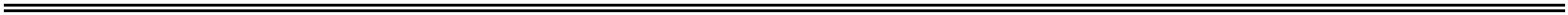 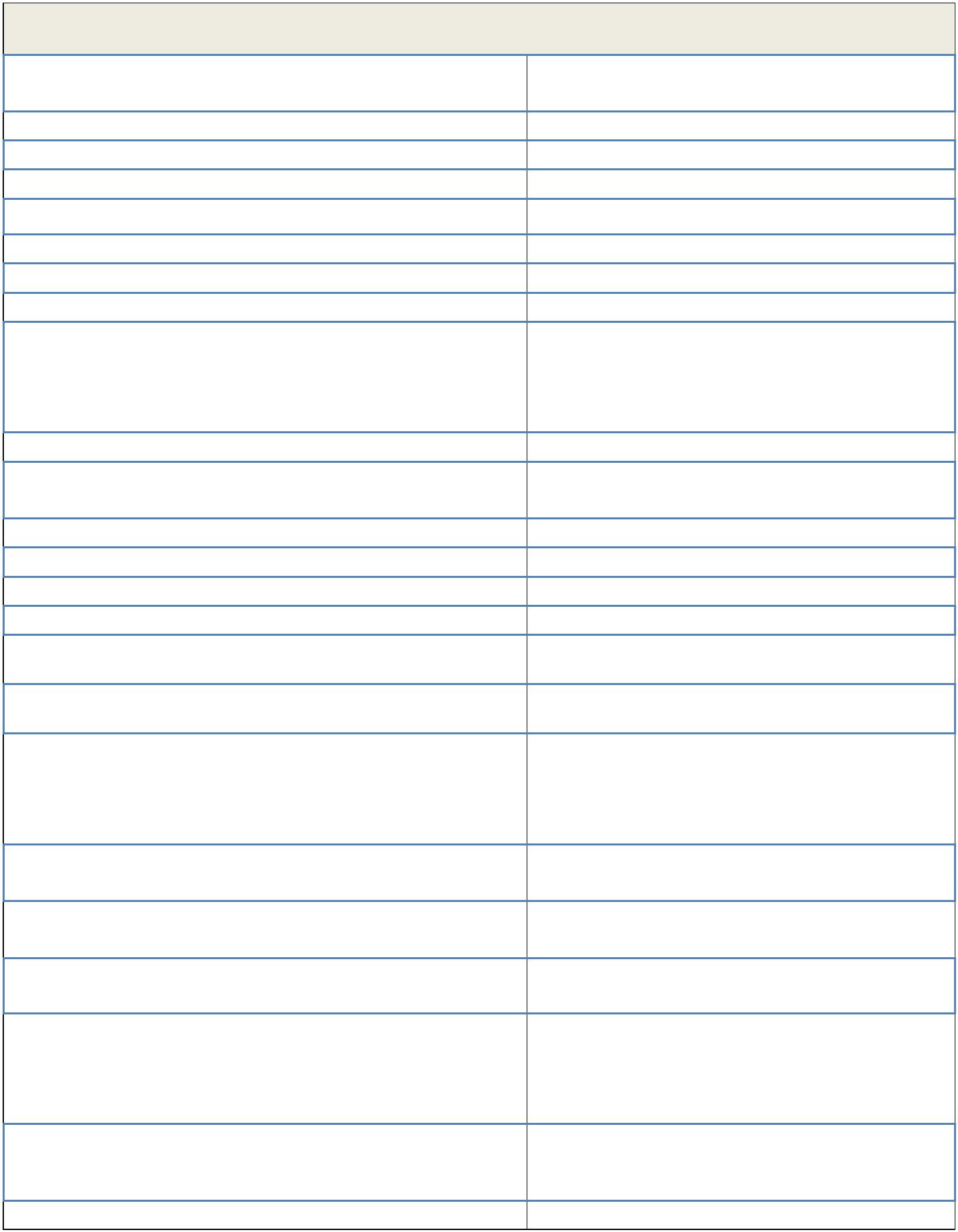 montáž, servis a modernizace zdvihacích zařízení a výtahůKabiny – interiér a vybaveníKabina jídelního výtahu je dělaná na maximální rozměry šachetního prostoru, případně minimálně. Kabina jevyrobena z NEREZového plechu. Kabina je vložena do nového ocelového rámu.PRŮCHOZÍ a NEPRŮCHOZÍ (2 / 1 vstupy), vnitřní rozměry dle technického výpisu (šířka x hloubka x výška),Přesný rozměr kabiny bude upřesněn po přesném a úplném zaměření výtahové šachty projektantem!celokovová - stěny, strop a vstupní portál z ocelových plechových panelůodnímatelná přepážka - v ½ výšky kabinystěny:provedení NEREZ-BRUS (AISI 304)provedení NEREZ-BRUS (AISI 304)NEstrop:osvětlenípodlaha:provedení NEREZ-BRUSNosná kostra z ocelových profilů v povrchové úpravě černýmvrchním nátěrem.Šachetní dveřesvisle výsuvné bariéry----světlé rozměry dle technické specifikace (šířka x výška),povrchová úprava NEREZ-BRUS (AISI 304)s požární odolností EW 60 (Musí být určeno v PBŘ!)parapetTechnologie výroby odporovým svařováním, pohledové změny materiálu!Řízení výtahujednoduché, vnější, tlačítkové, přivolání + odeslání,klíčová blokace ovládání výtahu pro oprávněné a proškolené osobyOvládací a signální prvky ve stanicích------tlačítko pro přivolánítlačítko pro odeslánítlačítko STOPklíčová blokace pro oprávněné osobysvětelná signalizace „klec v jízdě“světelná signalizace přítomnosti klece ve staniciFilípkova 1754/1947 05 Opava-KateřinkyMob: +420 602 793 646www.hv-vytahy.czHV Výtahy s.r.o.Číslo nabídky: NHV 2024 - 021MNV 100 U Rybníka 3,Bruntál.docx7je zapsána u Krajského soudu v Ostravě,oddíl C, vložka 7799, datum vznikua zápisu 30.01.1995Stránka: - 7 -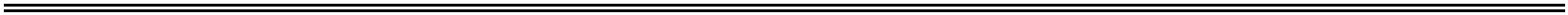 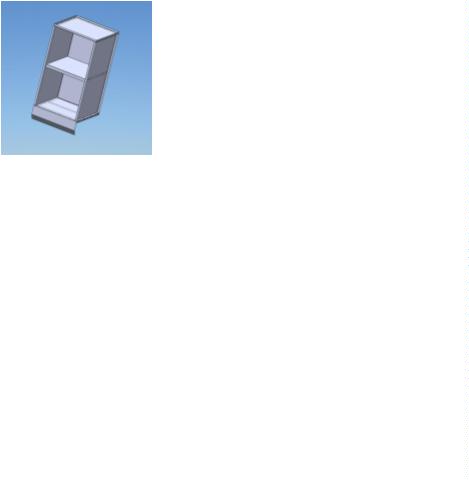 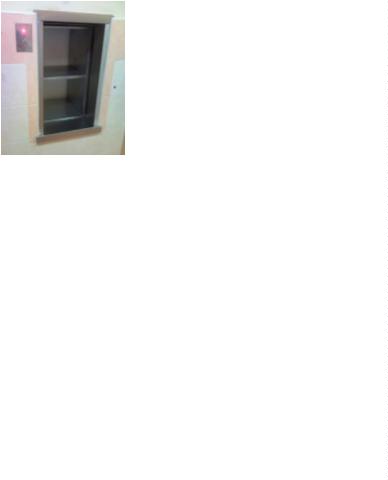 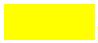 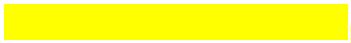 montáž, servis a modernizace zdvihacích zařízení a výtahůPříslušenství----hlavní vypínač NOVÝosvětlení výtahové šachtyžebřík pro přístup ke strojidveře pro přístup do strojovny výtahu v povrchové úpravě NEREZ-BRUS, světlý rozměr cca (budouupřesněny) mm, s požární odolností EI 30 (Musí být určeno v PBŘ!)Rozvaděč výtahuRozvaděč výtahu elektronicky řídí kabinu a zajišťuje bezpečný a přesný chod výtahu. Rozvaděč je umístěnv kovové, nebo plastové skříni a montuje se na stěnu (dle přání a požadavku zákazníka, dovoluje-li to technickéřešení).Pohon výtahuelektrický převodový dvoulanový, v horním přejezdu šachtyelektrické údaje - příkon el. motoru cca 1,5 kWMalá a spolehlivá koncepce stroje výtahu, která je stavěna přímopro pohon malého nákladního výtahu obsahující navíjecí buben.Konstrukce výtahového stroje může být umístěna u stropu v šachtěvýtahu na samostatném rámu.stavební práce−Veškeré stavební práce vč. souvisejících stavebních prací, které jsou spojeny s instalací výtahuzajistí dodavatel výtahů a bude koordinovat s dodavatelem technologie výtahu.Ostatní práce a činnosti−projekce▪▪▪technická/projektová dokumentace výtahutechnická zpráva výtahudispoziční výkresy−−−−−−výroba technologie výtahudoprava materiálumontáž výtahuodvoz a ekologická likvidace obalůhrubý úklid prostor užívaných při realizaci dílanezbytné zkoušky a schválení výtahuFilípkova 1754/1947 05 Opava-KateřinkyMob: +420 602 793 646www.hv-vytahy.czHV Výtahy s.r.o.Číslo nabídky: NHV 2024 - 021MNV 100 U Rybníka 3,Bruntál.docx7je zapsána u Krajského soudu v Ostravě,oddíl C, vložka 7799, datum vznikua zápisu 30.01.1995Stránka: - 8 -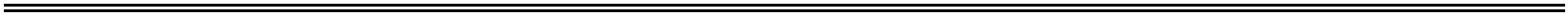 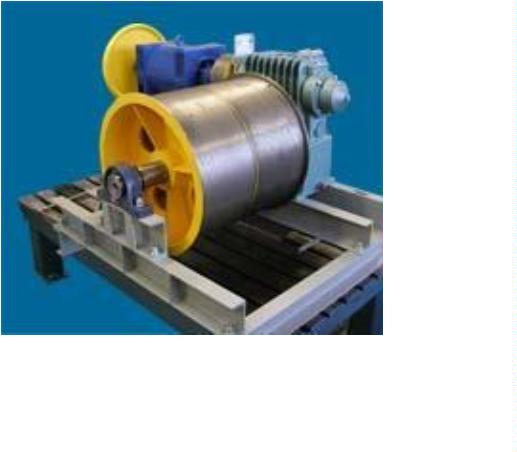 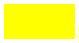 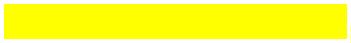 montáž, servis a modernizace zdvihacích zařízení a výtahůDále:−−−−osvětlení výtahové šachty,konečný nátěr dílů dodaných v základním nátěru,svislý a vodorovný přesun materiálu na místě stavbykoordinační technická pomoc při realizaciCena výtahuMalý nákladní výtahCELKEMMísto realizace:Množství:MŠ Bruntál3Demontáž stávajícíhovýtahu, dodávka a montáž 3ks lanového mal éhonákladního (jídelního)výtahů1 108 500,00 Kč1 108 500,00 KčMNV 100(šachetní dveře - svislevýsuvné bariéry, kl ec NEREZ-BRUS)Celkem cena bez DPH1 108 500,00 Kč232 785,00 Kč1 341 285,00 Kč1 108 500,00 Kč232 785,00 Kč1 341 285,00 KčDPH 21%Celkem cena s 21% DPHHV Výtahy s.r.o. je registrovaným plátcem DPH.DPH bude účtováno ve výši v souladu s platnými právními normami v době fakturace.V případě:-požadavku na jiné technické řešení, Vám rádi vyjdeme vstříc a připravíme Vám cenovounabídku dle Vaší specifikace;Naší předností je maximální součinnost a vstřícnost.Filípkova 1754/1947 05 Opava-KateřinkyMob: +420 602 793 646www.hv-vytahy.czHV Výtahy s.r.o.Číslo nabídky: NHV 2024 - 021MNV 100 U Rybníka 3,Bruntál.docx7je zapsána u Krajského soudu v Ostravě,oddíl C, vložka 7799, datum vznikua zápisu 30.01.1995Stránka: - 9 -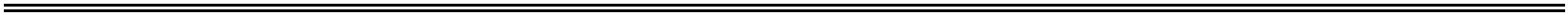 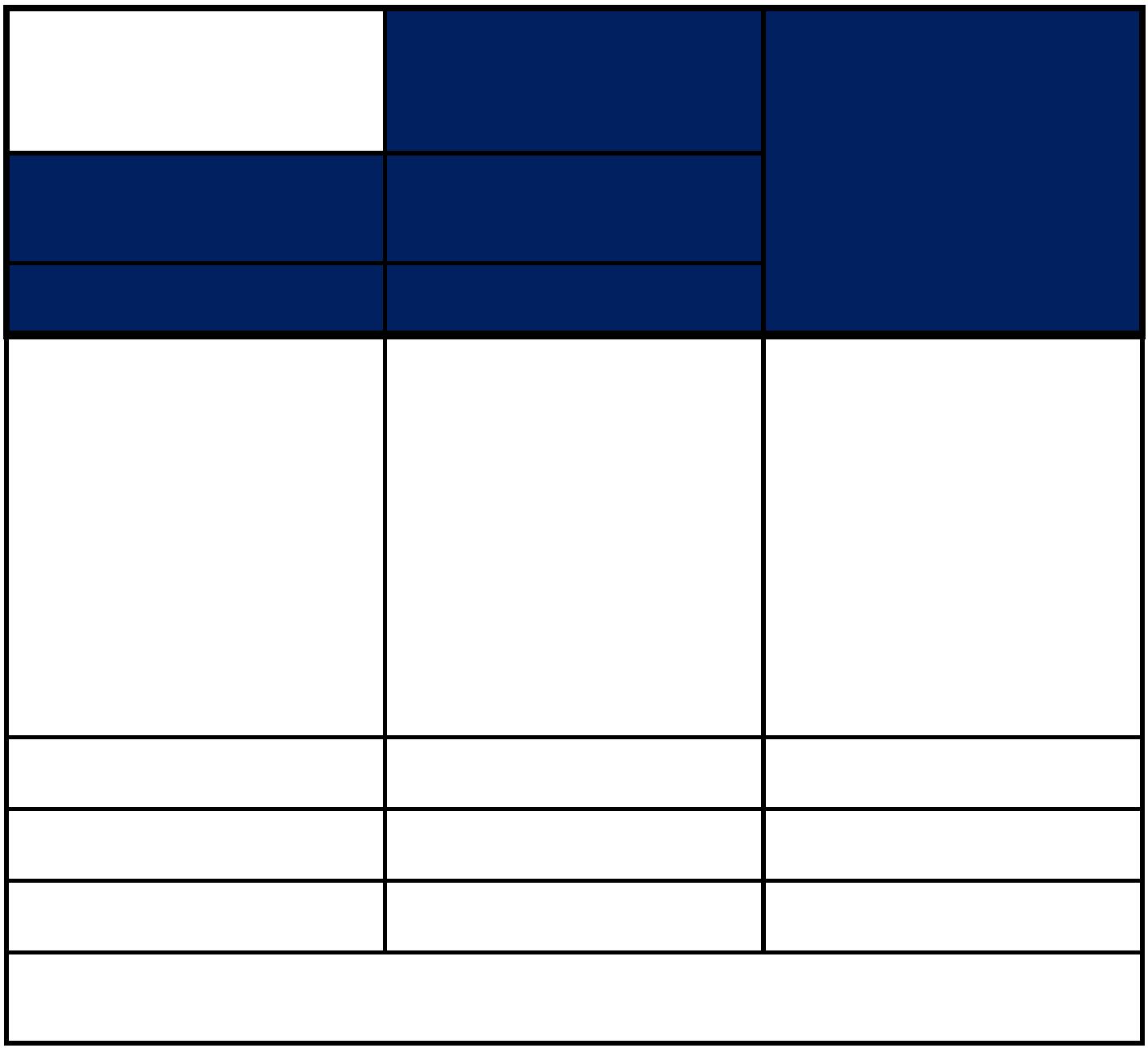 montáž, servis a modernizace zdvihacích zařízení a výtahůDále můžeme zajistit:vybrané zámečnické práce a výrobky.-V ceně je zahrnuto:Výroba a dodávka materiálu - kompletního výtahového zařízení, doprava na místo montáže, montáž, průvodnítechnická dokumentace výtahu, předepsané revize a zkoušky, zaškolení obsluhy a předání výtahu objednateli.Dále: osvětlení šachty a strojovny, hlavní vypínač výtahu, konečný nátěr dílů dodaných v základním nátěru, svislýa vodorovný přesun materiálu na místě montáže a koordinační technická pomoc při realizaci.V ceně je dále zahrnuto:Žebřík ke strojovně, dveře pro přístup ke stroji nad šachetními dveřmi v nejvyšší stanici s PO, drobné zednicképráce související s montáží (zazdění nových šachetních dveří a dveří pro přístup ke strojovně včetně omítnutíostění dveřních otvorů po usazení dveří a finální úpravy čelní stěny v šachtě a v nákladištích po usazení šachetníchdveří apod.V ceně není zahrnuto – objednatel zajistí vlastním nákladem:Veškeré stavební práce vč. souvisejících stavebních prací, které jsou spojeny s instalací výtahu zajistíobjednatel/investor a bude koordinovat s dodavatelem technologie výtahu, postavení výtahové šachtya strojovny dle stavební dokumentace a technické dokumentace zhotovitele v souladu s Nařízením vládyč. 320/2017 Sb. a ČSN EN 81-3+A1 (včetně odvětrání šachty a strojovny, montážního nosníku pod stropemstrojovny, prostupu a chráničky pro přívod el. instalace od rozváděče do šachty, atd.), zajištění dostatečnéhoprostoru pro umístění výtahového rozváděče s hlavním vypínačem poblíž výtahové šachty v prostoru horní stanice,dostatečně dimenzovaný přívod el. proudu k místu hlavního vypínače včetně výchozí revize, osvětlení nákladišťvčetně výchozí revize, finální úprava podlah v nástupištích po usazení šachetních dveří, montážní lešení.Výtahové šachty musí být dostatečně větrány. Odvětrávání nesmí být použito k zajištění ventilace jinýchmístností než místností patřících k výtahu.Kurzové rozdíly mající vliv na navýšení ceny, nepředvídatelné navýšení cen dodavatelů komodit,komponent a materiálů, inflace, vyšší moc.Blokace výtahu.Zajištění odpovídajícího prostředí v šachtě a v nástupištích.A další požadavky vyplývající ze souvisejících norem, legislativy, které se vztahují na povinnostiprovozovatele (objednatele).Zajištění ochrany proti přenosu hluku a vibrací způsobené výtahovým zařízením.Nezbytné podmínky, které musí být splněny pro plynulou a včasnou montáž:---Dostatečně dimenzovaný přívod do strojovny výtahu včetně výchozí revizeOsvětlení nástupišť/nákladišťStrop šachty musí být pochůzí, musí být zajištěno odvětrání šachty a obojí musí splňovat legislativu vč.ČSN EN 81-3+A1--zajištění stálé teploty ve výtahové šachtě dle ČSN EN v rozmezí +5°C až +40°CUdržovat strojovnu výtahu suchou a čistouV ceně není dále zahrnuto – objednatel zajistí vlastním nákladem:Kurzové rozdíly mající vliv na navýšení ceny, navýšení cen dodavatelů komponent a materiálů.Požárně bezpečnostní řešení, šachetní dveře s požární odolností, oheň retardující elektrická instalace výtahu,protipožární ucpávky a těsnění v místech prostupů pokud budou nutné, protipožární dveře pro přístup k rozvaděčia hlavnímu vypínači, požární ucpávky v šachtě a strojovně výtahu + protipožární odvětrání šachty a strojovny,požárně-odolná skříň a dvířka výtahového rozvaděče, případné další požadavky vyplývající z požárněFilípkova 1754/1947 05 Opava-KateřinkyMob: +420 602 793 646www.hv-vytahy.czHV Výtahy s.r.o.Číslo nabídky: NHV 2024 - 021MNV 100 U Rybníka 3,Bruntál.docx7je zapsána u Krajského soudu v Ostravě,oddíl C, vložka 7799, datum vznikua zápisu 30.01.1995Stránka: - 10 -montáž, servis a modernizace zdvihacích zařízení a výtahůbezpečnostního řešení, pochůzí strop výtahové šachty. Statické posouzení a zpevnění šachty podle statickéhoposouzení únosnosti šachty s ohledem na zatížení od výtahových částí nového výtahu, zařízení staveniště (WC,energie, ostraha, stavebně montážní pojištění, zábor, aj.), zajištění ochrany (opatření) proti přenosu hluku a vibracízpůsobených výtahovým zařízením.POZNÁMKA:Skříň pro umístění rozvaděče a hlavního vypínače je standardně bez požární odolnosti. Pokud bude vyžadovánapožární odolnost, objednatel připraví prostor pro umístění rozvaděče a hlavního vypínače a osadí jej požárněodolnými dvířky.Filípkova 1754/1947 05 Opava-KateřinkyMob: +420 602 793 646www.hv-vytahy.czHV Výtahy s.r.o.Číslo nabídky: NHV 2024 - 021MNV 100 U Rybníka 3,Bruntál.docx7je zapsána u Krajského soudu v Ostravě,oddíl C, vložka 7799, datum vznikua zápisu 30.01.1995Stránka: - 11 -montáž, servis a modernizace zdvihacích zařízení a výtahůDodací, záruční a platební podmínkyPro zdárný průběh realizace díla poskytne objednatel zhotoviteli:−−−−uzamykatelnou místnost k uložení nářadí, materiálu a drobných svrškůodběrné místo vody a el. energiesociální zázemí v průběhu realizace (voda, umyvadlo, WC …)zajištění přístupu do prostor objektu oprávněným pracovníkům fyDodací lhůta:cca 8-30 týdnů od podpisu smlouvy o dílo (dle dohody,varianty, dodavatelů komponent materiálů, aktuálníanaplněnosti výroby a kapacit montáží) a dle stavebního řízeníTermín realizace:1.7.2024 -31.7.2024Doba realizace:MNV 100 2 týdny/kus + předání objednateli dokladůověřujících shodu výtahu dle možností a kapacit oznámenéhosubjektu.Platební podmínky:dle dohody (na základě záloh, dílčí fakturace na základěsoupisu provedených prací, čerpání úvěru, apod.)Například:Po podpisu smlouvyPo zahájení realizace dílaPo předání díla zákazníkovi30%50%20%splatnost do 14 kalendářních dnůsplatnost do 14 kalendářních dnůsplatnost do 14 kalendářních dnůJiné platební podmínky, budou řešeny individuálně nebo dleSODZáruka:60 měsíců od konečného termínu předání díla objednateli (min.24 měsíců na komponenty a zařízení s elektromotory čitočivými součástmi, které mají vlastní záruční list a na kteréposkytují záruku výrobci), pokud v průběhu záruční lhůty budeprováděna servisní činnost výhradně autorizovaným servisemspolečnosti a 12 měsíců od konečného termínu předání dílaobjednateli, pokud budou servisní činnosti vykonávány jinoufirmou. Nevztahuje se na vyšší moc, vnější a povětrnostnívlivy, závady nebo škody způsobené běžným opotřebenímnebo vandalismem.Společnost v rámci své činnosti poskytuje také záruční a pozáruční autorizovaný servisprostřednictvím samostatného servisního střediska.Servisní služba je k dispozici NONSTOP.Filípkova 1754/1947 05 Opava-KateřinkyMob: +420 602 793 646www.hv-vytahy.czHV Výtahy s.r.o.Číslo nabídky: NHV 2024 - 021MNV 100 U Rybníka 3,Bruntál.docx7je zapsána u Krajského soudu v Ostravě,oddíl C, vložka 7799, datum vznikua zápisu 30.01.1995Stránka: - 12 -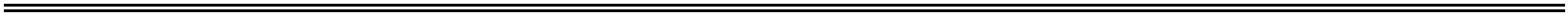 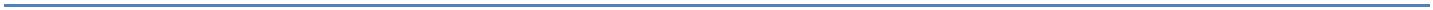 montáž, servis a modernizace zdvihacích zařízení a výtahůJiné dodací a platební podmínky mohou být předmětem dalšího obchodního jednání.V případě, že před podpisem SOD budou zjištěny rozdíly z přiložené projektové dokumentace protidokumentaci sloužící k vystavení této cenové nabídky, které navýší konečnou cenu, dojde k adekvátnímunavýšení této cenové nabídky.Cena v cenové nabídce se taktéž může změnit na základě změny specifikace výtahu (výběrnadstandardního vybavení, povrchů, atd.) investorem/objednatelem.Benefity:ZÁKLADNÍ INFORMACE:➢➢montáž výtahů realizujeme vlastními kvalifikovanými zaměstnancina všechny naše produkty poskytujeme kvalitní pravidelný servis vlastními odbornýmipracovníky – prochází pravidelnými školeními➢➢➢➢➢NON-STOP dispečinkjsme stabilní a finančně silný partner s dlouholetou historií a bohatými zkušenostmigarantujeme dostupnost náhradních dílůnaše produkty jsou certifikovány dle EUnaše produkty vám zhodnotí nemovitostBENEFITY PRODUKTU:➢➢dlouhá záruční dobaLED diodové osvětlení – snížení spotřeby el. energieVýše uvedený subjekt (označený jako objednatel, zhotovitel) zastoupený uvedenou osobou je seznámense skutečností a bere ji na vědomí, že obchodní a zejména technické a další informace, které mu bylyposkytnuty zpracovatelem v rámci této předložené cenové nabídky a jejich příloh, mají charakterduševního vlastnictví a obchodního tajemství chráněných zákonem, a proto učiní nezbytná opatřeník tomu, aby bez výslovného a písemného souhlasu zpracovatele cenové nabídky nebyly poskytnuty, čizpřístupněny k nahlédnutí třetím osobám anebo použity pro jiné účely, a to s vědomím uplatněnímožného postihu při zjištění porušení tohoto ujednání.Věřím, že Vás naše nabídka osloví. V případě jakéhokoliv doplnění či upřesnění výšeuvedeného se neváhejte na nás obrátit přímo telefonicky, e-mailem, případně i domluvenímosobní schůzky.Filípkova 1754/1947 05 Opava-KateřinkyMob: +420 602 793 646www.hv-vytahy.czHV Výtahy s.r.o.Číslo nabídky: NHV 2024 - 021MNV 100 U Rybníka 3,Bruntál.docx7je zapsána u Krajského soudu v Ostravě,oddíl C, vložka 7799, datum vznikua zápisu 30.01.1995Stránka: - 13 -montáž, servis a modernizace zdvihacích zařízení a výtahůPodklady pro vypracování a platnost nabídky:Nabídka byla vypracována na základě poptávky dle předložených podkladů.Nabídka je platná do 31/03/2024Vypracoval: XXXXXXXXX------------------------------------------------------------------------------------------------------------------Mobile: +420 602 793 646 | E-mail: obchod@hv-vytahy.czHV Výtahy s.r.o.| Obchodní oddělení | Sales DepartmentSídlo / Headquarters: Filípkova 1754/19747 05 Opava-Kateřinky|Česká republika | The Czech Republic62302418IČ (Company ID):DIČ (VAT ID):GPS:CZ6230241849.9475828N, 17.9204883Ewww.CNClasercentrum.czhttp://www.hv-vytahy.cz------------------------------------------------------------------------------------------ReferenceNaše firma HV Výtahy s.r.o. od roku 1995 již realizovala řadu modernizací a nových výtahůzejména v panelových domech, zdvižných a speciálních vertikálních plošin pro průmyslovévyužití. Mezi vybrané reference bych rád zmínil luxusní výtah ve 4* hotelu Katharein v Opavěrealizován v roce 2014, nebo neméně luxusní celo-nerezový výtah v polyfunkčním doměv Bruntále z roku 2015. Mezi jednu posledních realizací patří devět speciálních řemenovýcha hydraulických nákladních plošin o nosnosti 500 kg, dodávaný pro světového výrobceplastových nárazníků a komponentů do automobilového průmyslu, firmu Plakor Czech s.r.o.sídlící v Ostravě-Mošnově. Dále ve spolupráci s Vysokou školou Báňskou naše firmarealizovala zdvižný mechanismus 10 tunových vrat do největší akustické komory ve středníEvropě pro investora nadnárodní společnost Doosan – Bobcat.Filípkova 1754/1947 05 Opava-KateřinkyMob: +420 602 793 646www.hv-vytahy.czHV Výtahy s.r.o.Číslo nabídky: NHV 2024 - 021MNV 100 U Rybníka 3,Bruntál.docx7je zapsána u Krajského soudu v Ostravě,oddíl C, vložka 7799, datum vznikua zápisu 30.01.1995Stránka: - 14 -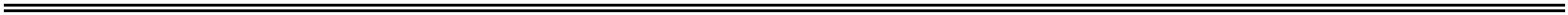 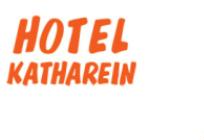 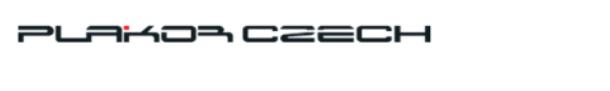 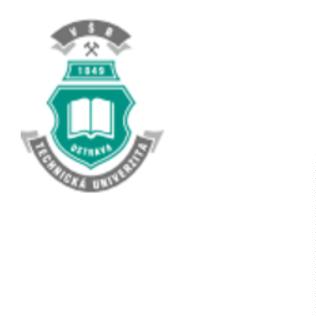 